Gazi Üniversitesi Lisansüstü Eğitim-Öğretim ve Sınav YönetmeliğiTez izleme komitesiMADDE 32 – (1) Yeterlik sınavında başarılı bulunan öğrenci için danışmanın da görüşü alınarak ilgili ana bilim/bilim dalı başkanlığının önerisi ve enstitü yönetim kurulunun kararı ile en geç bir ay içinde tez izleme komitesi oluşturulur.(2) Tez izleme komitesi, biri danışman olmak üzere üç öğretim üyesinden oluşur. Tez izleme komitesi; danışmanın kendisi ile birlikte önereceği başka bir ana bilim/bilim dalı veya yükseköğretim kurumundan toplam üç öğretim üyesi ile ilgili başkanlığın, ana bilim/bilim dalı içinden ya da başka bir ana bilim/bilim dalı veya yükseköğretim kurumundan önereceği üç öğretim üyesi arasından enstitü yönetim kurulu kararıyla belirlenir. Kalan iki üyenin biri ilgili ana bilim/bilim dalı içinden, diğeri ise öncelikli olarak bir başka yükseköğretim kurumundan veya Üniversite içindeki başka bir ana bilim/bilim dalından seçilir.(3) Tez izleme komitesi üyelerinin uzmanlık alanlarının belirlenmiş olan tez konusu ile uyumlu olmasına, özellikle disiplinler arası tez çalışmalarında tez izleme komitesi üyelerinin farklı disiplinlerden seçilmesine dikkat edilir. İkinci danışman atanması durumunda ikinci danışman komite toplantılarına izleyici olarak katılabilir.(4) Tez izleme komitesinin kurulmasından sonraki dönemlerde, danışmanın gerekçeli görüşü alınarak ana bilim/bilim dalı başkanlığının önerisi ve enstitü yönetim kurulunun kararı ile üyelerde değişiklik yapılabilir.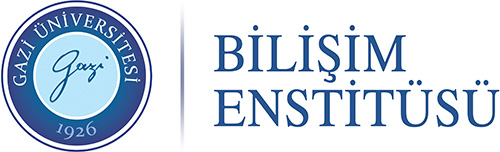 DOKTORA TEZ İZLEME KOMİTESİ ATAMA FORMUDOKTORA TEZ İZLEME KOMİTESİ ATAMA FORMUDOKTORA TEZ İZLEME KOMİTESİ ATAMA FORMUDOKTORA TEZ İZLEME KOMİTESİ ATAMA FORMUDOKTORA TEZ İZLEME KOMİTESİ ATAMA FORMUDOKTORA TEZ İZLEME KOMİTESİ ATAMA FORMUDOKTORA TEZ İZLEME KOMİTESİ ATAMA FORMUDOKTORA TEZ İZLEME KOMİTESİ ATAMA FORMUDOKTORA TEZ İZLEME KOMİTESİ ATAMA FORMUÖğrencinin;Öğrencinin;Öğrencinin;Öğrencinin;Öğrencinin;Öğrencinin;Öğrencinin;Öğrencinin;Öğrencinin;NumarasıNumarasıNumarasıTarih …./…./2020Öğrenci İmzasıTarih …./…./2020Öğrenci İmzasıTarih …./…./2020Öğrenci İmzasıAdı SoyadıAdı SoyadıAdı SoyadıTarih …./…./2020Öğrenci İmzasıTarih …./…./2020Öğrenci İmzasıTarih …./…./2020Öğrenci İmzasıAna Bilim DalıAna Bilim DalıAna Bilim DalıTarih …./…./2020Öğrenci İmzasıTarih …./…./2020Öğrenci İmzasıTarih …./…./2020Öğrenci İmzasıTez KonusuTez KonusuTez Konusu(Enstitü Yönetim Kurulu’nca kabul edilen tez konusu yazılabilir.)(Enstitü Yönetim Kurulu’nca kabul edilen tez konusu yazılabilir.)(Enstitü Yönetim Kurulu’nca kabul edilen tez konusu yazılabilir.)(Enstitü Yönetim Kurulu’nca kabul edilen tez konusu yazılabilir.)(Enstitü Yönetim Kurulu’nca kabul edilen tez konusu yazılabilir.)(Enstitü Yönetim Kurulu’nca kabul edilen tez konusu yazılabilir.)Danışman tarafından önerilen Jüri üyeleriDanışman tarafından önerilen Jüri üyeleriDanışman tarafından önerilen Jüri üyeleriDanışman tarafından önerilen Jüri üyeleriDanışman tarafından önerilen Jüri üyeleriDanışman tarafından önerilen Jüri üyeleriDanışman tarafından önerilen Jüri üyeleriDanışman tarafından önerilen Jüri üyeleriDanışman tarafından önerilen Jüri üyeleri(*) Asil(*) AsilUnvanı, Adı SoyadıUnvanı, Adı SoyadıUnvanı, Adı SoyadıAna Bilim Dalı / AlanıAna Bilim Dalı / AlanıAna Bilim Dalı / AlanıÇalıştığı Kurumu1Asil(Danışmanı)………………………………(Danışmanı)………………………………(Danışmanı)………………………………23(Kurum Dışı)Ana Bilim Dalı Başkanı tarafından önerilen Jüri üyeleriAna Bilim Dalı Başkanı tarafından önerilen Jüri üyeleriAna Bilim Dalı Başkanı tarafından önerilen Jüri üyeleriAna Bilim Dalı Başkanı tarafından önerilen Jüri üyeleriAna Bilim Dalı Başkanı tarafından önerilen Jüri üyeleriAna Bilim Dalı Başkanı tarafından önerilen Jüri üyeleriAna Bilim Dalı Başkanı tarafından önerilen Jüri üyeleriAna Bilim Dalı Başkanı tarafından önerilen Jüri üyeleriAna Bilim Dalı Başkanı tarafından önerilen Jüri üyeleri456(Kurum Dışı)(*) Enstitümüz Yönetim Kurulu Kararına göre yazılacaktır.(*) Enstitümüz Yönetim Kurulu Kararına göre yazılacaktır.(*) Enstitümüz Yönetim Kurulu Kararına göre yazılacaktır.(*) Enstitümüz Yönetim Kurulu Kararına göre yazılacaktır.(*) Enstitümüz Yönetim Kurulu Kararına göre yazılacaktır.(*) Enstitümüz Yönetim Kurulu Kararına göre yazılacaktır.(*) Enstitümüz Yönetim Kurulu Kararına göre yazılacaktır.(*) Enstitümüz Yönetim Kurulu Kararına göre yazılacaktır.(*) Enstitümüz Yönetim Kurulu Kararına göre yazılacaktır.Danışmanın İmzasıDanışmanın İmzasıDanışmanın İmzasıDanışmanın İmzasıTarih:…../…../2020Ana Bilim Dalı Başkanı İmzasıTarih:…../…../2020Ana Bilim Dalı Başkanı İmzasıTarih:…../…../2020Ana Bilim Dalı Başkanı İmzasıTarih:…../…../2020Ana Bilim Dalı Başkanı İmzasıTarih:…../…../2020Ana Bilim Dalı Başkanı İmzasıDanışman Unvanı, Adı ve SoyadıDanışman Unvanı, Adı ve SoyadıDanışman Unvanı, Adı ve SoyadıDanışman Unvanı, Adı ve SoyadıAna Bilim Dalı Başkanı Unvanı, Adı ve SoyadıAna Bilim Dalı Başkanı Unvanı, Adı ve SoyadıAna Bilim Dalı Başkanı Unvanı, Adı ve SoyadıAna Bilim Dalı Başkanı Unvanı, Adı ve SoyadıAna Bilim Dalı Başkanı Unvanı, Adı ve SoyadıENSTİTÜ YÖNETİM KURULUENSTİTÜ YÖNETİM KURULUENSTİTÜ YÖNETİM KURULUENSTİTÜ YÖNETİM KURULUENSTİTÜ YÖNETİM KURULUENSTİTÜ YÖNETİM KURULUENSTİTÜ YÖNETİM KURULUTarih:….../….../2020Tarih:….../….../2020UYGUNDUR.UYGUNDUR.UYGUNDUR.UYGUNDUR.UYGUNDUR.UYGUNDUR.UYGUNDUR.UYGUNDUR.UYGUNDUR.UYGUN DEĞİLDİR.UYGUN DEĞİLDİR.UYGUN DEĞİLDİR.UYGUN DEĞİLDİR.UYGUN DEĞİLDİR.UYGUN DEĞİLDİR.UYGUN DEĞİLDİR.UYGUN DEĞİLDİR.UYGUN DEĞİLDİR.Enstitü MüdürüEnstitü Müdürü